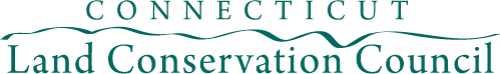 Fee Land and Conservation Easement Acquisition ChecklistIntroductionThis checklist was created to fulfill a need identified by the Connecticut Land Trust Community. It focuses on the major steps to be taken during the land acquisition process and highlights best practices according to Land Trust Alliance Standards and Practices (LTA S&P) with emphasis on Standards 8-12. It is proposed that project managers utilize this checklist as a guideline to facilitate the acquisition of fee land and easements for conservation purposes within the state of Connecticut. To ensure compliance with Standards and Practices and prepare one’s land trust for accreditation, project managers should directly reference the Land Trust Alliance publication. Project Planning and Due DiligenceINITIAL INFORMATION / LANDOWNER CONTACTHave initial conversation with landowner to collect background information & identify their needs and hopes for conservation. Provide landowner with explanation of conservation options. Do a preliminary evaluation about whether Fee Acquisition, a Conservation Easement or another option is the best tool for the jobConduct off-site research to include gathering maps (survey & GIS), interviewing neighbors, chatting with partners and gathering any public information about the propertyDo a preliminary evaluation of how this property fits within land trust’s established project selection criteriaContinue the conservation with the landowner about initial project evaluation, ask follow-up questions and notify them of next steps if moving forward. Provide landowner with organizational materials and land trust specific processSITE VISITSOnce all off-site research is complete and decision is made to move forward, conduct site visit/sDocument all site visits within a narrative report to include photographs and maps for clarificationDuring site visit/s evaluate the property’s conservation values within land trust’s specific selection criteriaDuring site visit/s also identify if any of the following risks/threats exist:Threats to conservation values and existing land useLimited access to propertyStructures on the propertyVisible easements and encumbrancesIssues with adjacent land use and property boundariesManagement issues and invasive species concernsEncroachmentsPotential for hazardous wasteAny public use issues (dumping, etc.) or safety issuesIllegal usesZoning Issues (information typically available at government planning & zoning office)PROJECT EVALUATIONOnce all on and off-site information is gathered document thorough evaluation of project’s consistency with the land trust’s established project selection criteria Document project’s public benefit and ensure it is consistent with conservation purposes as defined by the IRC §170(h) (Required for easements but can guide other acquisition projects as well)Evaluate feasibility of project stewardship through cost estimates of management planning, monitoring, landowner relations, administration, grantee approvals, legal/professional fees associated with enforcement, and property maintenance, etc. Conduct a risk and cost assessment in order to determine if potential risks and costs outweigh conservation benefitsHave a conversation with the landowner about whether or not the land trust will be proceeding with the project, why the decision was made and the next steps if moving forwardCOMMITTEE/BOARD APPROVAL FOR FURTHER PROJECT DEVELOPMENTPresent full project evaluation and cost/risk assessment to appropriate committee or boardReceive committee or board approval in accordance with Land Trust policy prior to proceeding with projectSURVEYObtain property description in existing deed and an existing survey if possibleDetermine property boundaries through a legal property description, and marking Conduct a survey if necessary.  Always for fee acquisitionEnsure any special use areas or zones are described in detail and are identified on a map. For easementConsult with legal counsel if proceeding without surveyTITLE INVESTIGATIONS/DEED & EASEMENT DRAFTINGEnsure a title search issuing a title certificate is conducted by a competent professionalAddress all and any title encumbrances to include:Liens, mortgages, or other financial encumbrances.  If mortgage exists, ensure mortgage is subordinatedEasement rights-of wayWater and/or mineral rightsOtherDraft transaction agreements and legal documents with an attorney qualified in conservation law (tax and real estate) preferably outside counsel or legal staff.  If you are using a template, ensure the template has been reviewed within the last year.  Have any deviations from the template reviewed by an attorneyEngage professionals with expertise in tax, scientific, land and water management as necessaryPurchase title insurance (Fee acquisition only)APPRAISALIf purchasing interest, obtain qualified independent appraisal (preferred) or a letter of opinion from a real estate professional if the property (for properties with low economic value)Ensure negotiations are honest and forthright if land trust negotiates a sale below appraised valueObtain legal advice if paying greater than appraised valueTAX EXEMPTIONSEnsure donors are notified that the project must meet IRC §170(h) and other regulationsIf land is owned by a corporation, inform landholder of Public Act 99-173, the Tax Incentive for Connecticut CorporationsProvide land owner a statement in writing that the land trust makes no assurance as to whether or not a donation will be deductible, or what gift will qualify according to the IRSInform land donor in writing of the requirement for a qualified appraisal for all land donations in excess of $5,000 tax purposesInform donor of the requirement to fill out IRS Form 8283, signed by the appraiser and the donor and attached to the income tax formInform donor of requirement to maintain a record of the appraisalInform donor of requirement to attach full appraisal to tax return for gifts of over $500,000Board Review and ApprovalPrepare project summary for presentation to the board in accordance with Land Trust’s policy Document the decision of the board prior to proceedingClosingLEGAL DOCUMENTS AND RECORDINGObtain signatures from appropriate land trust representative and landowner/s to finalize documentsEnsure transaction is recorded at the local records office in accordance with state and federal lawEnsure recording is done immediately and by the land trust, escrow company, or via written instructions to the landowner’s attorneyEnsure original documents with “recording” stamp are filedBASELINE DOCUMENTATIONFor easements, document baseline conditions at time of closing to be signed by land trust and landowner/sPost-ClosingPROJECT FILESMaintain all record in accordance with organizational recordkeeping policyKeep all original and irreplaceable documents in one location, protected from fire, floods etc.Keep copies of all “working” documents and files in a separate locationDONOR SUBSTANTIATIONSend thank-you letter to landowner thanking them for protecting their land, and include information required of public charities to substantiate a charitable deduction REVIEW OF FORM 8283 AND DONOR’S APPRAISALSign the donor’s Form 8283 ensuring “Information on Donated Property” and “Declaration of Appraiser” sections are completed and signed by donor and appraiserFile Form 8282 when reselling a donated property at more than $500 within two years, or within 125 days when transferring the property to another tax-exempt organizationSTEWARDSHIPEnsure land trust has a written stewardship policyPost property boundaries (If fee acquisition)Develop a site management plan for fee land.  Consult with a professional in developing a management plan as necessaryFor easements, develop a monitoring plan that is appropriate for the size and complexity of the land holding, and ensure easement monitoring is conducted on a defined and routine basis and is documented in reference to baseline documentationSend an annual letter or make phone call to owners of conserved land to notify them of upcoming easement monitoringConsider employing volunteer stewards and/or monitors to build participation and enthusiasm for the land trust activities throughout the communityEnsure sustainable funding is allocated for management of fee land and monitoring of easements.  If an endowment exists ensure funding is earmarked for monitoring and managementINSURANCE CONSIDERATIONSAlthough outside the scope of the land acquisition process, it is recommended that land trust’s evaluate their insurance needs and consider Conserv-a-nation and Terrafirma insurance policies to offset required legal action necessary in defense of conserved land and to manage the inevitable risk and uncertainty inherent in operating a land trustPRESSDevelop press release following closing, consulting landowner, partners and donors as appropriateAdditional GuidanceLEGAL GUIDANCESend letter to landowner suggesting they seek independent advice for the transaction, include a statement about independent counsel when a legal document is sent to the landownerIf landowner does not seek legal counsel, ask the landowner to acknowledge this fact in writingDO NOT make assurances to landowner about the legal and tax implications of the transaction, and DO NOT make assurances that the easement will be deductible DO NOT make assurances that an appraisal report will meet IRS requirementsDOCUMENTATION OF PURPOSES AND RESPONSIBILITIESDocument intended future use with deed restriction (legally binding) or letter of intent (not legally binding) for fee acquisitionSpecify future sale of the property as a possibility to the land owner through memorandum of understanding or letter of agreementDocument roles, rights and responsibilities of all parties involved in the acquisition and stewardship of the landDocument rights and responsibilities of the owner and the land trust for any remainder interest/reserved life estate propertyDocument in escrow instructions or other written communications who will be responsible for specific costs to include, legal fees, appraisals, surveys, closing costs, contributions to stewardship fundEASEMENT DRAFTINGUse qualified professional to draft easementEnsure easement:Protects conservation valuesDocuments the public benefit served by easementOnly permits uses or reserved rights that will not affect conservation purposeCan be monitored and is enforceableAcknowledgmentsA special thanks to Amy Blaymore Paterson, Executive Director of the Connecticut Land Conservation Council, Connie Manes, Chair of the Connecticut Land Conservation Council Training and Education Subcommittee, and Lindsay Suhr, Conservation Director at Connecticut Forest & Park Association who provided the depth and breadth of knowledge and guidance that made the creation of this document possible as well as Bradford Gentry, whose professional seminar on “Strategies for Land Conservation” at the Yale School of Forestry & Environmental Studies provided the framework for the completion of this project.  –Kyle D. Smith, Yale School of Forestry & Environmental StudiesThe Connecticut Land Conservation Council's mission is to advocate for land preservation, stewardship and funding, and ensure the long-term strength and viability of the land conservation community. www.ctconservation.orgFor more information contact:  Amy Blaymore Paterson, Executive Directorabpaterson@ctconservation.org